Rémi Gaillard – Top 10 sportsFiche prof A1http://www.nimportequi.com/en/video_top10_sports.html Mon avisRegarder la vidéo une première fois et demander aux élèves s’ils aiment ou s’ils n’aiment pas la vidéo. (Coche) :□ J’aime la vidéo			□ Je n’aime pas la vidéo.Les sportsa) Remets les sports de la vidéo dans l’ordre.Prononcer le nom de chaque sport et demander aux élèves de répéter.b) Complète les phrases.Exemple : J’aime la boxe mais je n’aime pas la course à pied. J’aime le javelot mais je n’aime pas le hockey. 
J’aime le tennis.
Je n’aime pas le football.
J’aime le ski.Demander aux élèves de lire leurs phrases. SondageProposer aux élèves de faire un sondage dans la classe.Demander aux élèves de lever la main s’ils aiment le hockey. Compter le nombre de mains lever et remplir le tableau.=> « Qui aime le hockey ? »
=> « Qui aime le ski ? » …       Les élèves doivent ensuite faire des phrases pour décrire les chiffres du tableau.      «  12 élèves aiment le hockey mais 8 élèves n’aiment pas le hockey. »
      «  14 élèves aiment le ski et 7 élèves aiment le tennis. »ThèmesLes sports
Les loisirs
L’humour français
InternetIdées d’exploitations pédagogiquesObjectifs communicatifsÊtre capable de dire quels sports j’aime et quels sports je n’aime pasKommunikative færdighederIdées d’exploitations pédagogiquesObjectifs linguistiquesJ’aime ≠ Je n’aime pas + nomVocabulaire : les sports Sprog og sprogbrugIdées d’exploitations pédagogiquesObjectifs culturels Découvrir une vidéo de Rémi GaillardKultur- og samfundsforholdIdées d’exploitations pédagogiquesStratégie métacognitive Utiliser un document authentique déclencheur pour découvrir du nouveau vocabulaire. SprogtilegnelseTemps45 minutes6Le hockey                      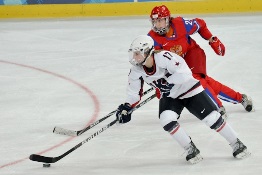 3Le football américain    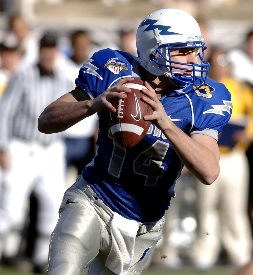 2Le ski                              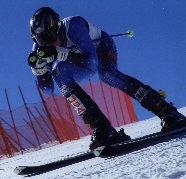 8La course à pied                      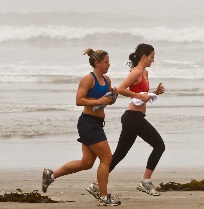 4Le tennis                        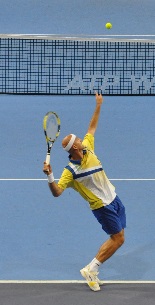 1La gymnastique              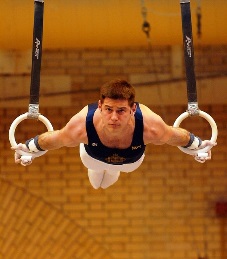 5Le sumo                          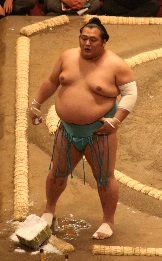 9Le football                       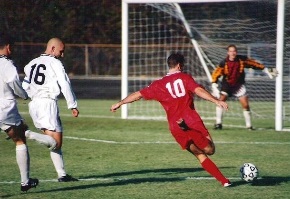 10La boxe                          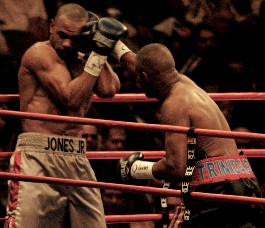 7Le javelot                        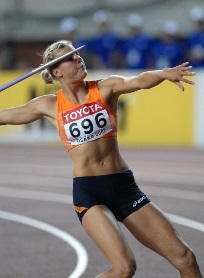 Sports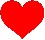 Le hockey                      128Le ski                              146Le tennis                        713Le sumo                          ……La boxe                          Le football américain    La course à pied             La gymnastique              Le football                       Le javelot                        